Creating Amazon Affiliate Links in WordOn the product page that you want to create a link for:Select Link to this page: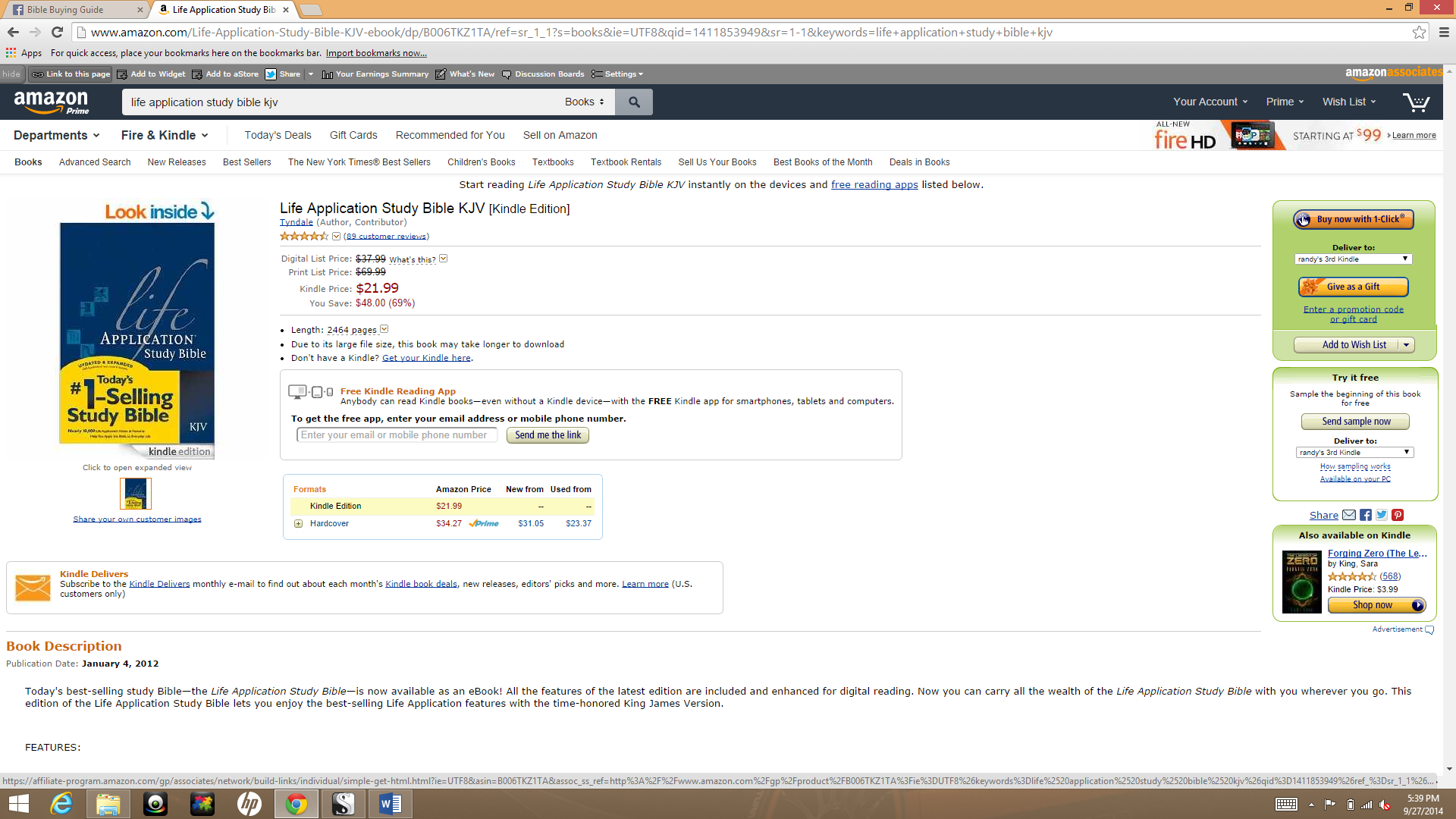 To create a link for text:Select Text Only and highlight the portion within the quotation marks and copy the text.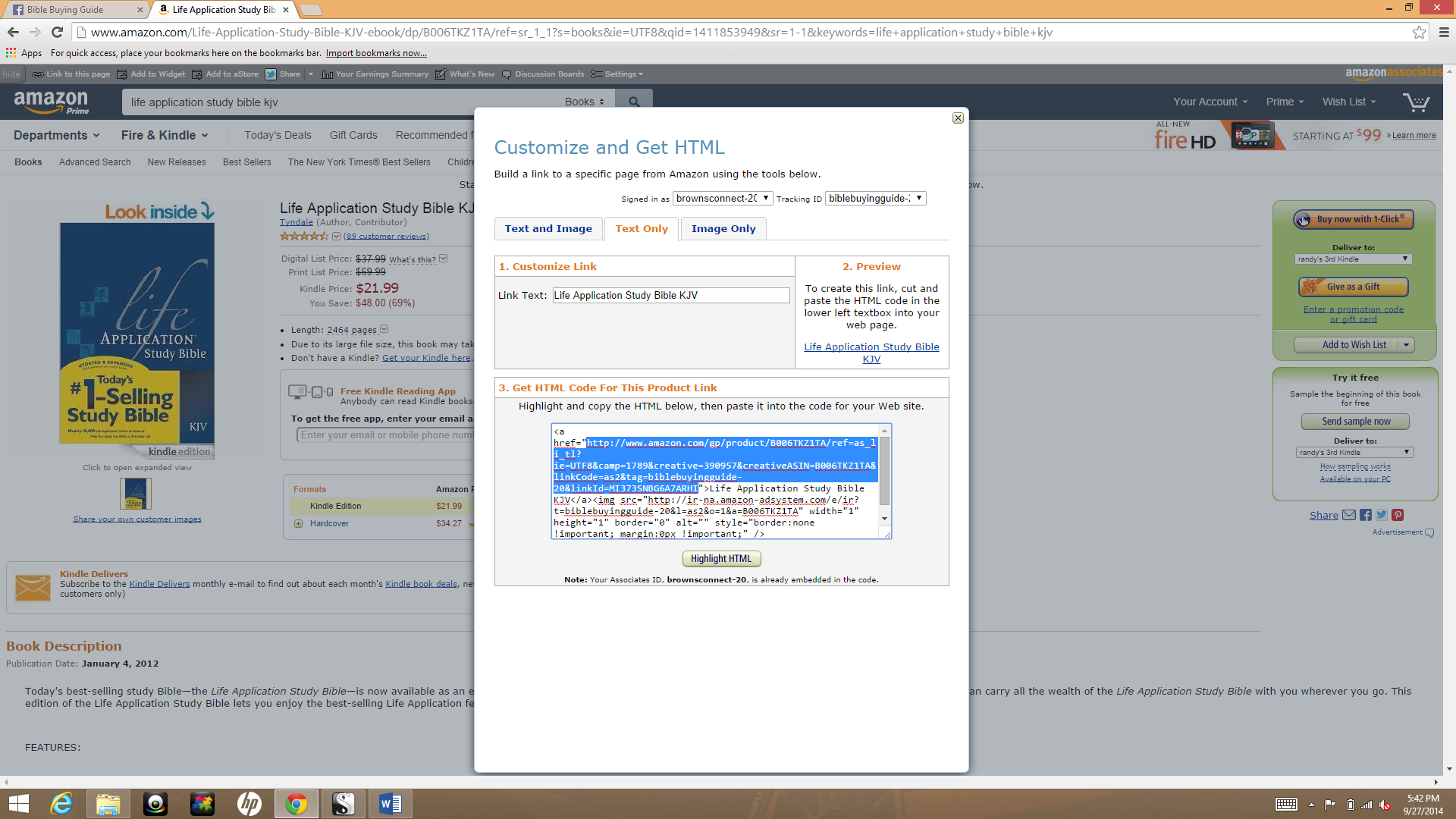 Then, in my document I write the text I want:“The Life Application Study Bible is one of the most popular study Bibles available.””I highlight the text that I want to make linkable, right click, and select Hyperlink.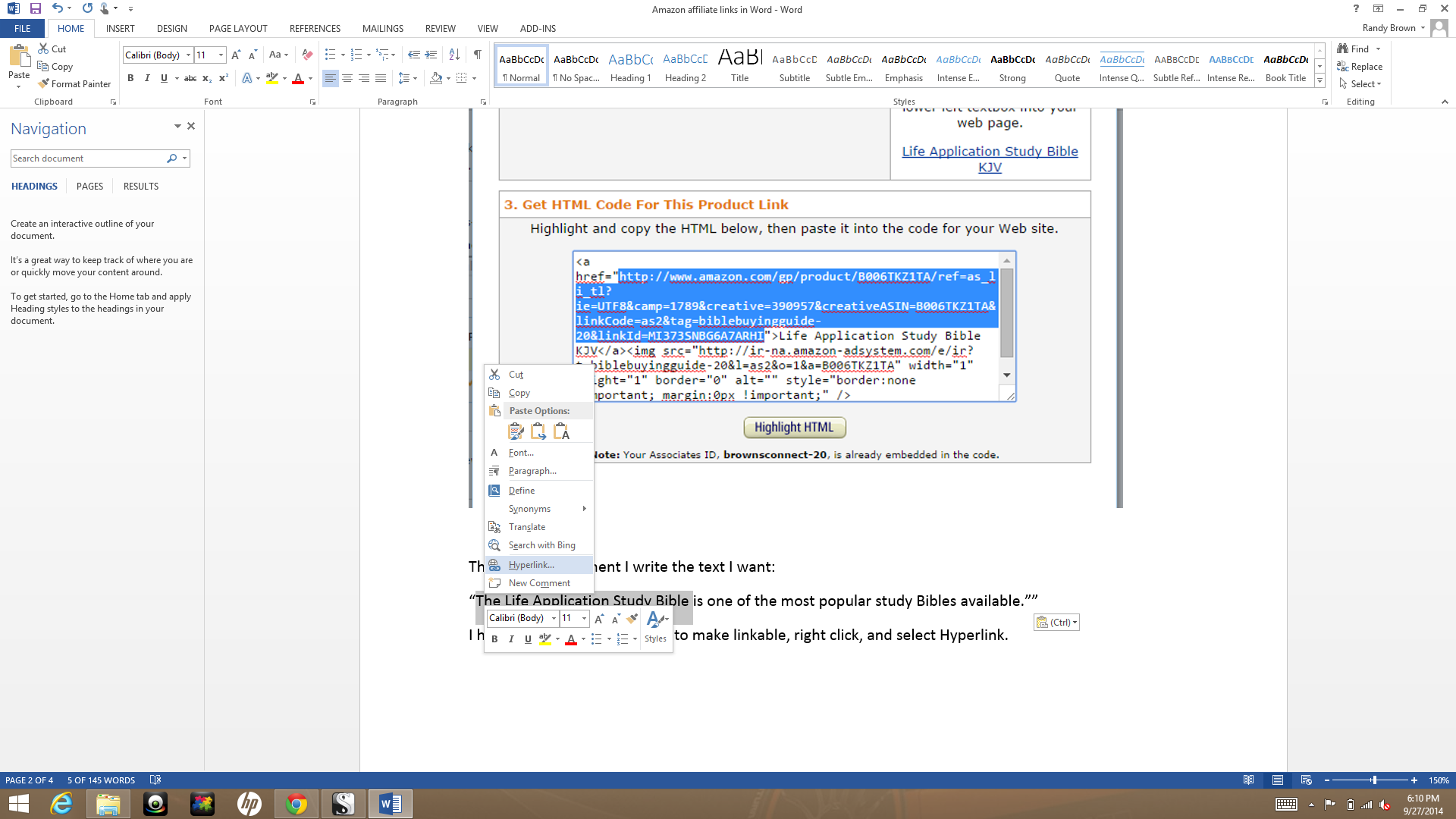 Then paste the text into the hyperlink field and select OK. 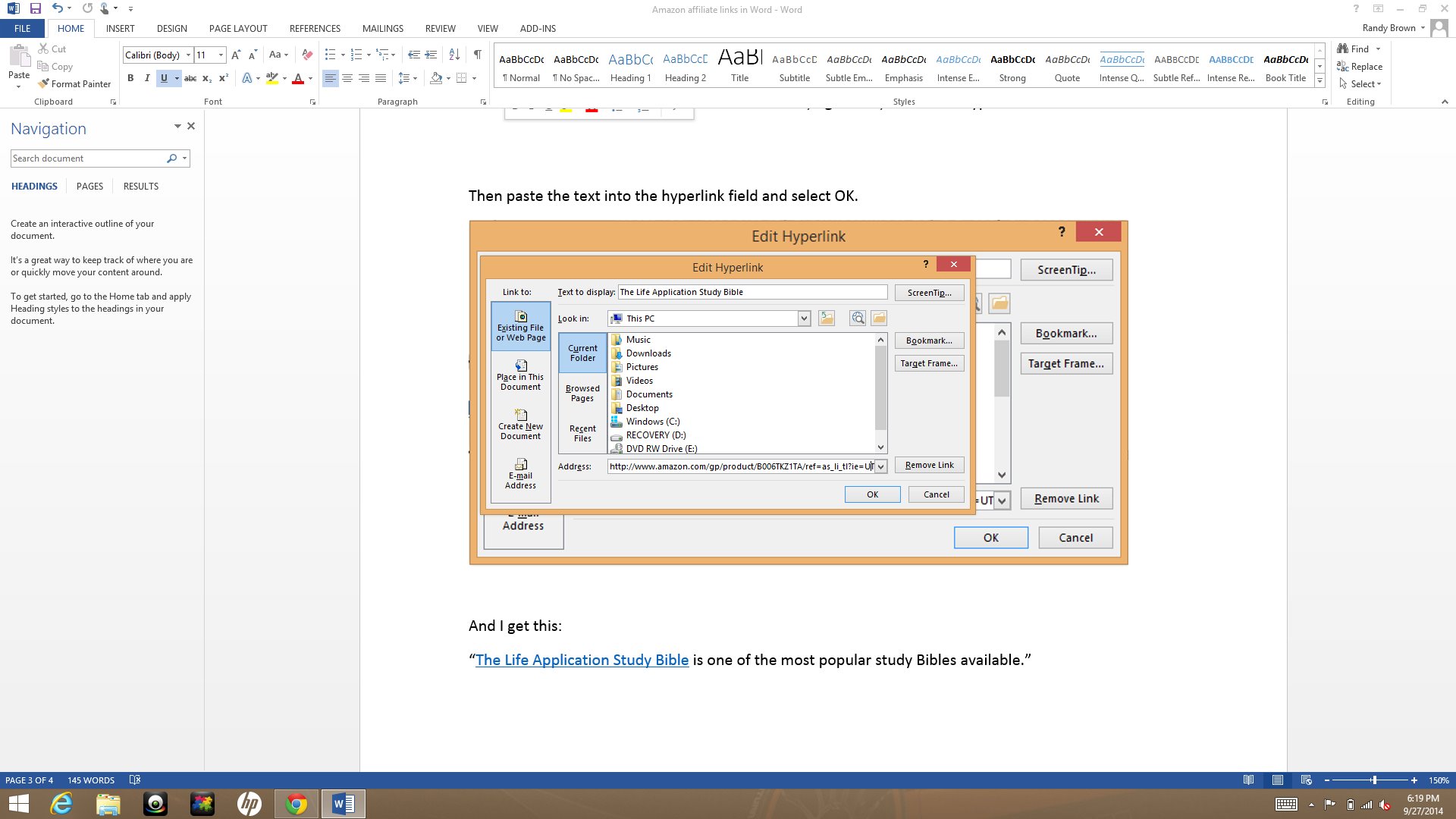 And I get this:“The Life Application Study Bible is one of the most popular study Bibles available.”You can just type in the link text instead and then copy the whole thing, but this is much easier to handle in your document because it’s cleaner. Use the same method for photos: